Year 1 Long Term Overview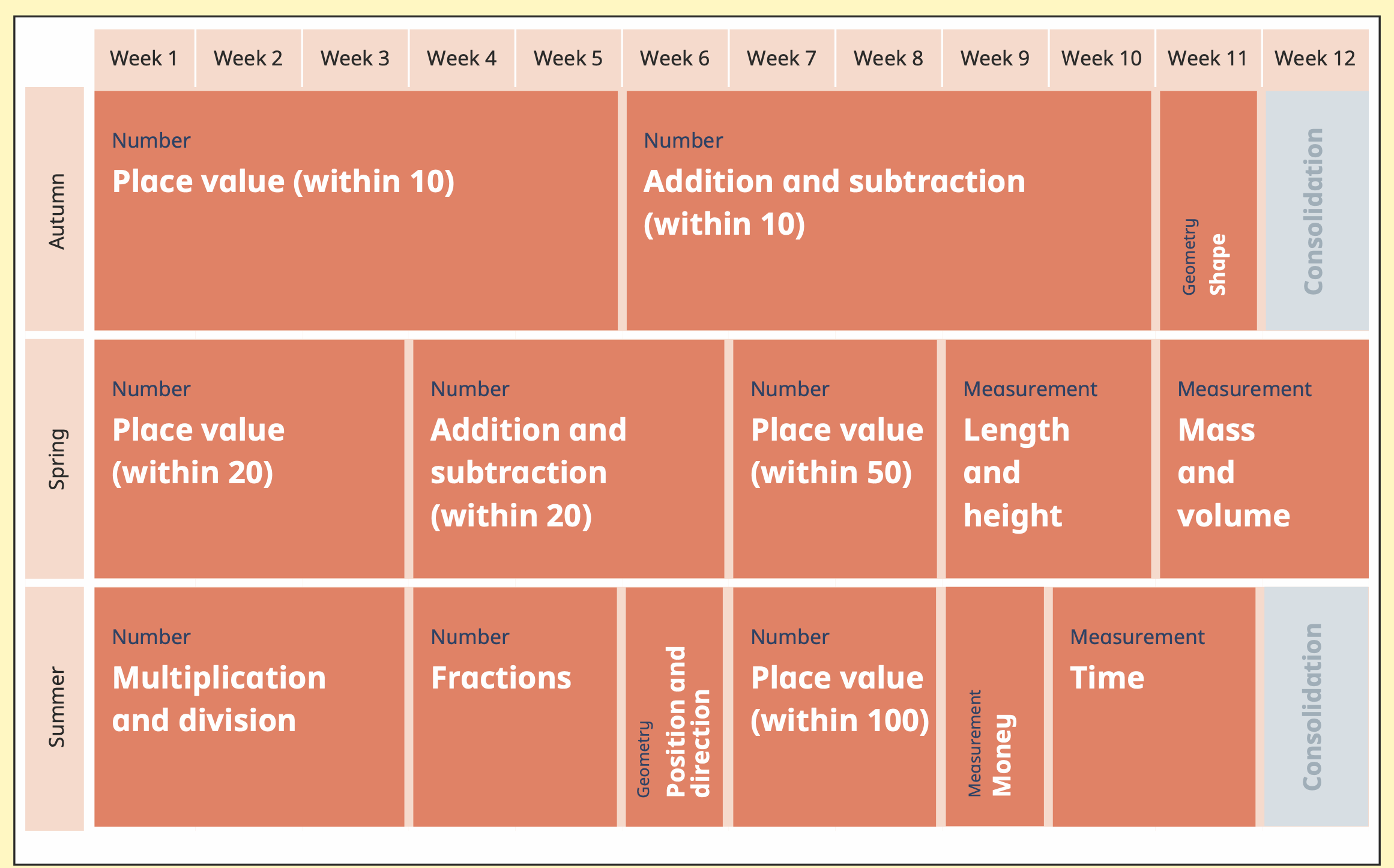 Year 2 Long Term Overview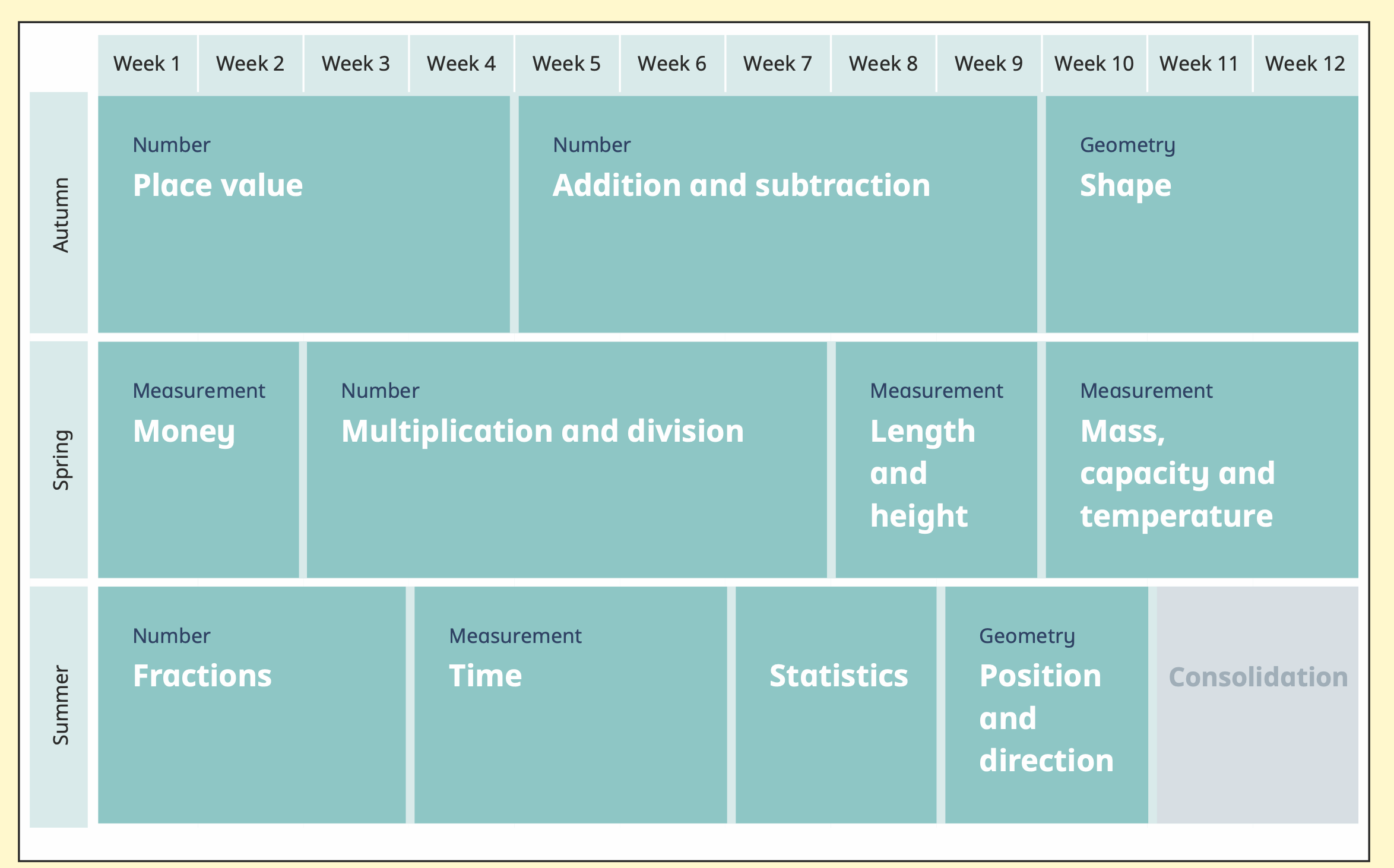 Year 3 Long Term Overview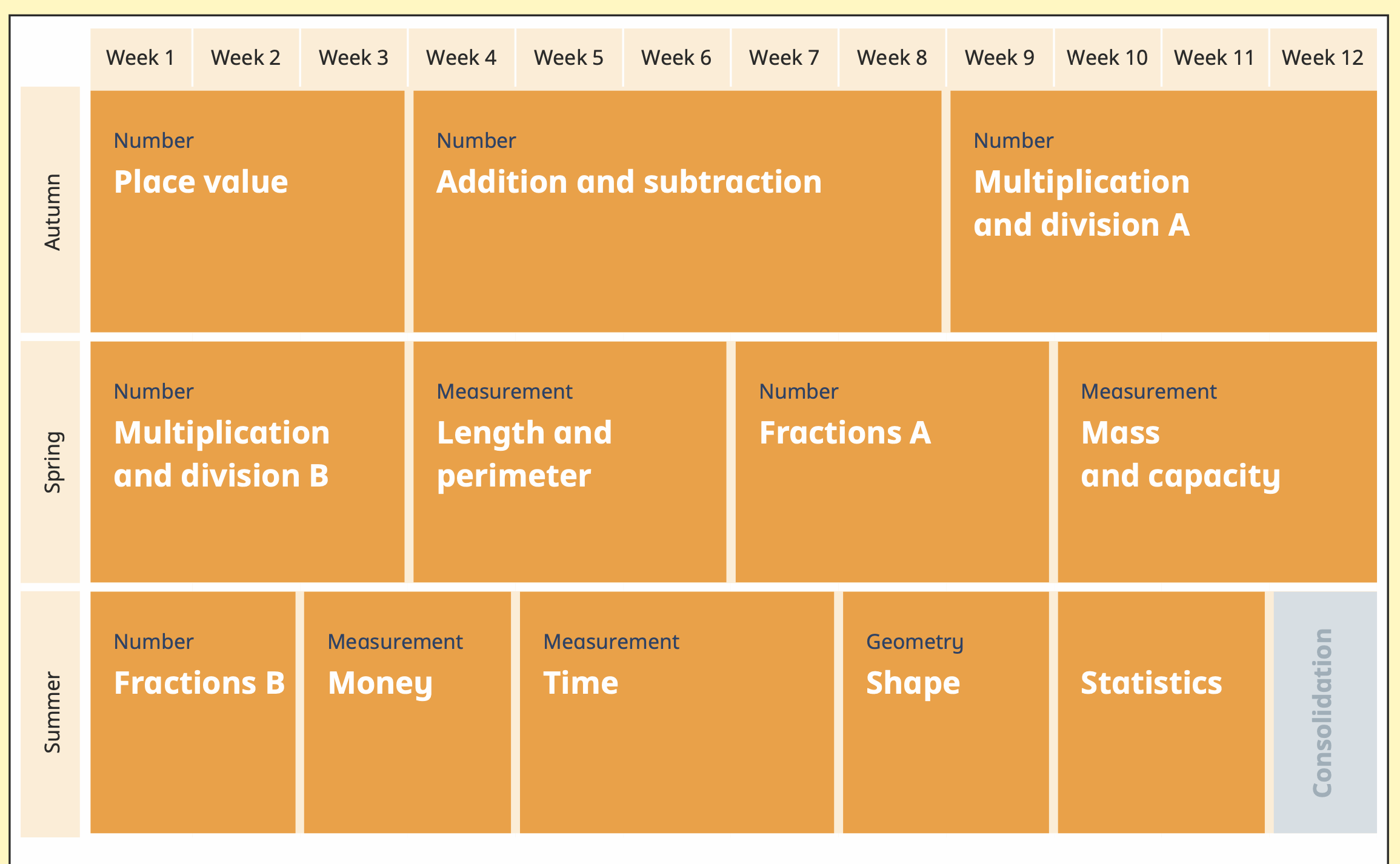 Year 4 Long Term Overview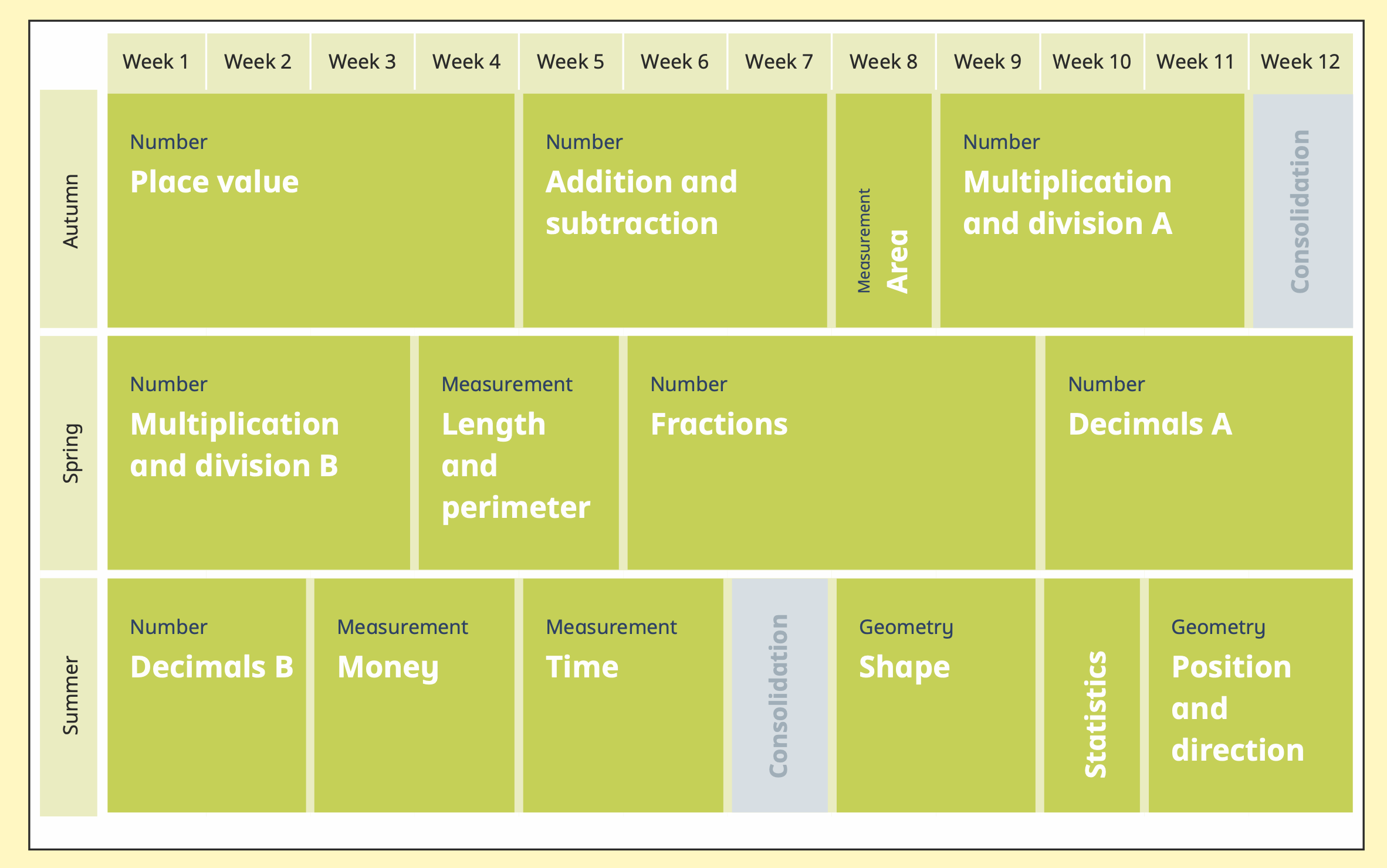 Year 5 Long Term Overview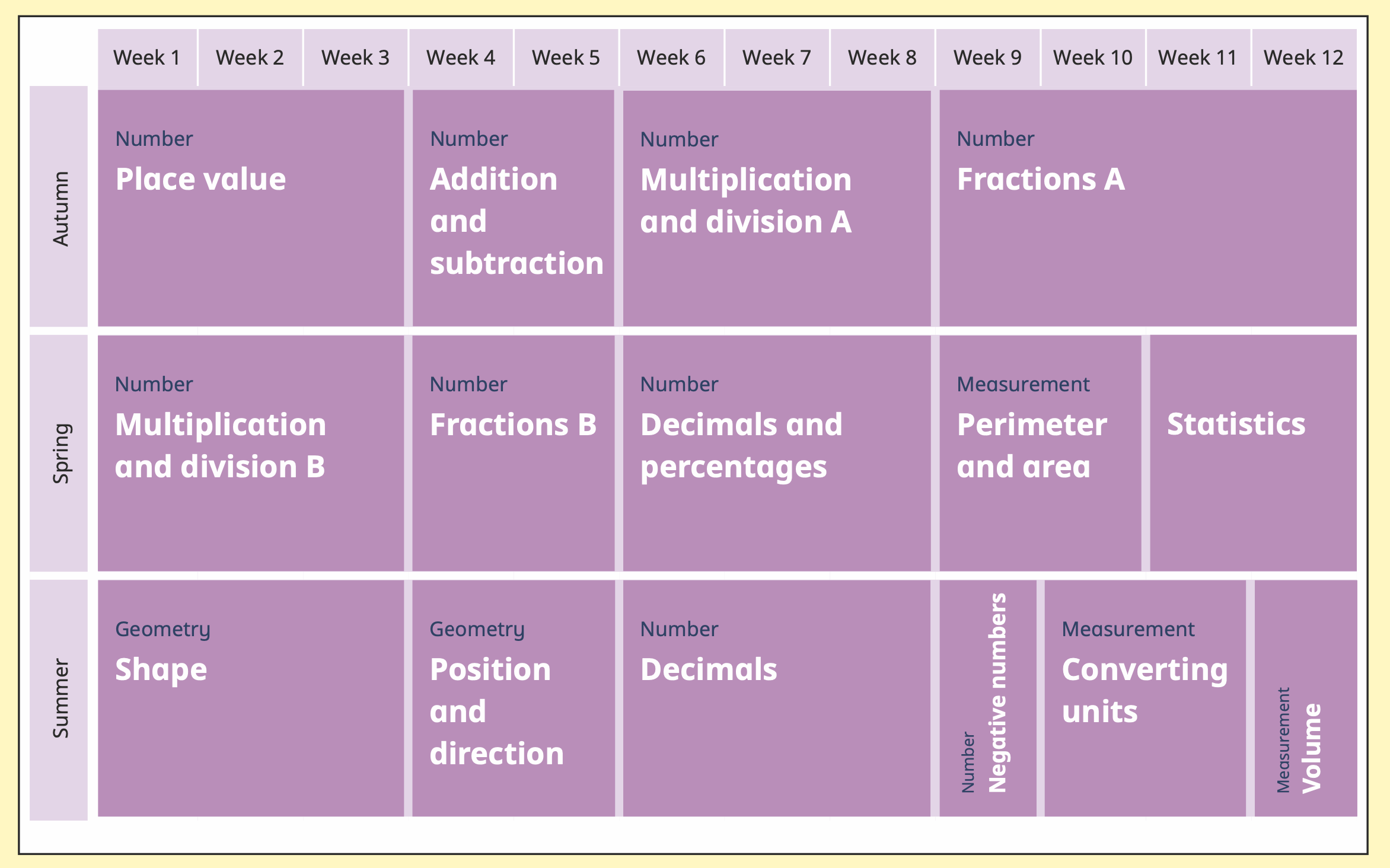 Year 6 Long Term Overview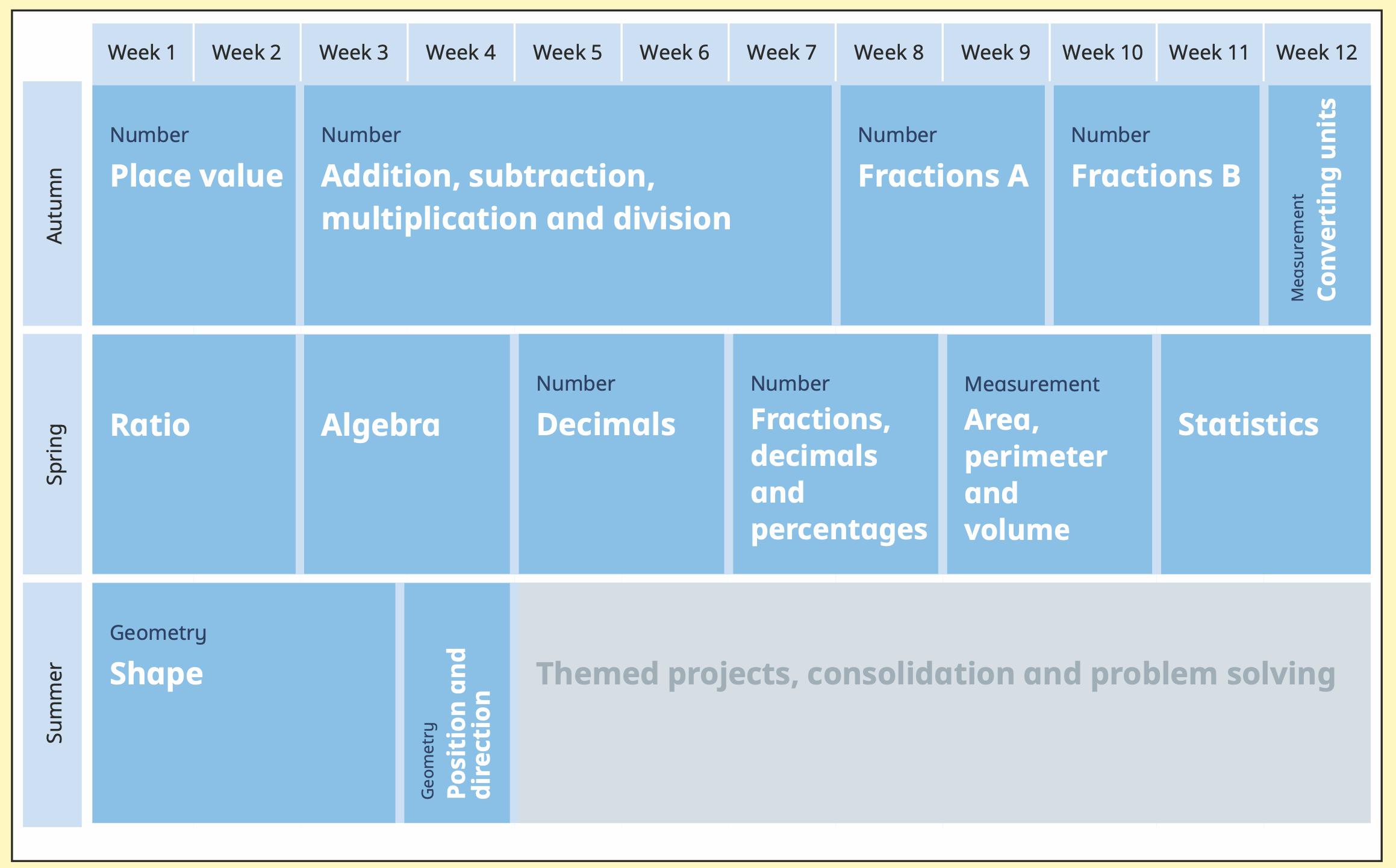 